Lucrarea de Laborator nr. 5Tema: Dispozitive CPAPExaminarea aspectului exterior Examinarea circuitului pentru pacient și descrierea pieselor care le conțineExaminarea dispozitivului CPAP și a modulelor aferenteAsamblarea dispozitivului cu accesoriile din dotare și verificarea funcționalitățiiSe verifică daca ansamblul pieselor componente a DM corespunde cu cel stipulat în documentația de exploatare;Se verifică prezenta, marcarea corespunzătore și disponibilitatea executării comenzilor de pe panoul de comanda a DM;Se verifică prezența plăcuței de identificare și lizibilitatea informației de pe ea a DM;Se verifică cablul de alimentare pentru aprecierea prezenței sau absenței fisurilor;Se verifică prezența zgârieturilor și murdăriei Se verifică integritatea circuitului respirator detașabil;Se verifică prezența prafului sau murdărie pe filtrele de aer.Introduceți informația într-un tabel  de divergențe.Verificarea dispozitivului CPAPVerificarea acurateței senzorului de presiuneConectăm dispozitivul etalon, dispozitivul CPAP și a pompei de aer confom fig 1.0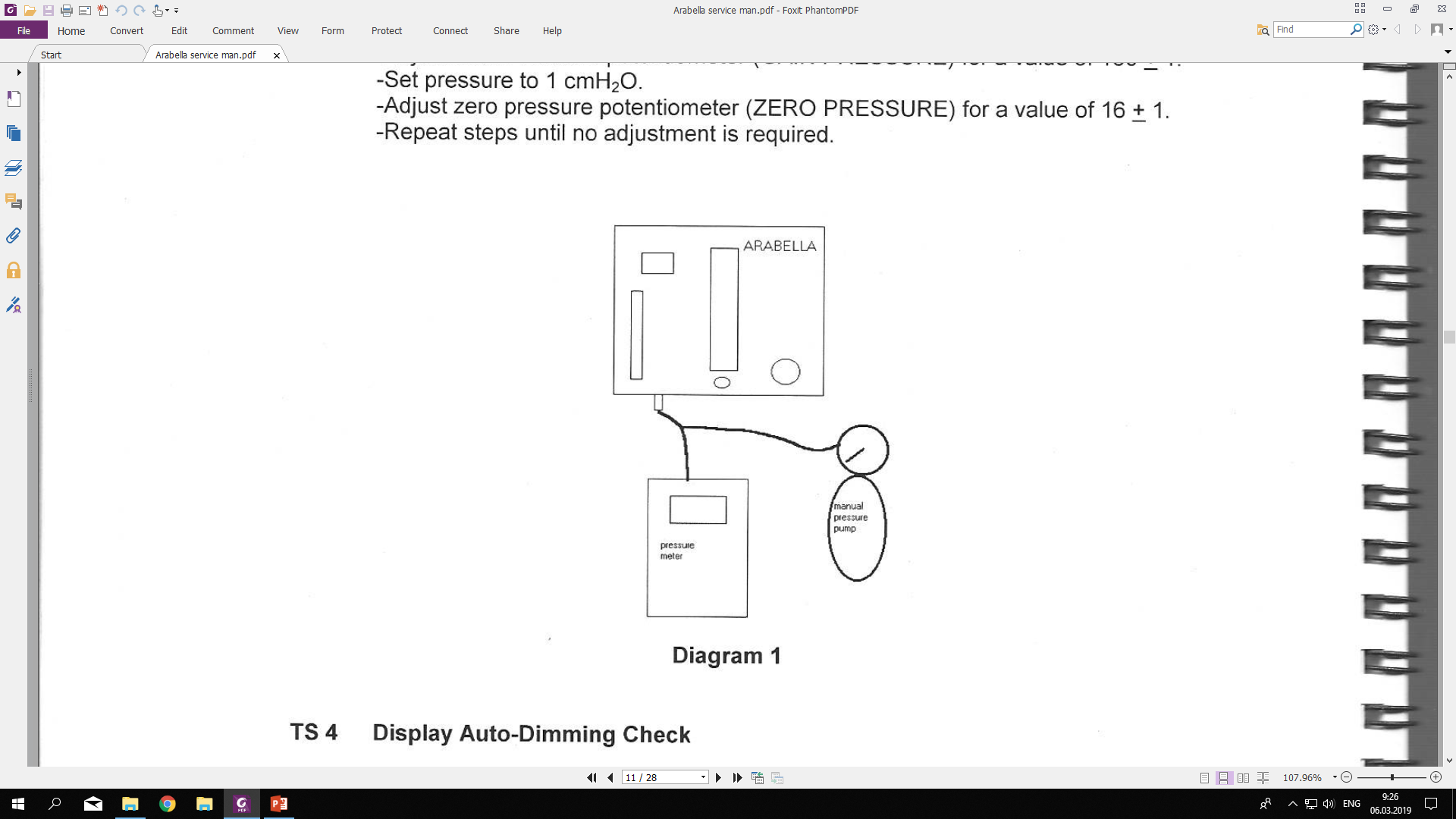 Fig. 1.0 Schema de conectarea a dispozitivului etalonVerificăm senzorul de presiune în 10 puncte. (0-10 cmH20)Introducem datele într-un tableVerificarea presiunii în dependență de fluxul setatSetăm un flux de 6 LPMBlocăm ieșirea generatorului de aer (regiunea canulelor nazale)Citim valoarea presiunii afișatăRepetăm procedura pentru valorile fluxului de 7, 8, 9, 10 LPMIntroducem datele într-un tabelDesenăm graficul flux-presiuneVerificarea supapei de siguranțăReglăm fluxmetrul până la 8L/minBlocăm ieșirea generatorului și ne uitam dacă presiunea se ridică la 5 cmH2ORidicăm fluxul până la 11 L/min  ne uitam dacă presiunea a căzut la 0 și se aude un sunet (este sunetul valvei de siguranță)Testul pentru concentrația de oxigenDispozitivul trebuie sa fie conectat la sursa de aer si oxigen  Reglăm fluxul la 5 - 6 L/minSetăm concentrația 21 % de la reglator și ne convingem că această valoare să apară pe displaySetăm concentrația 100 % de la reglator și ne convingem că această valoare apare pe displaySetam concentrația 50 % de la reglator și verificăm că această valoare să apară pe display Intorduceți datele într-un tabelVerificarea alarmelorStabilim un flux de 7 LPM și o concentrație de oxigen de 21 %După ce am stabilit fluxul și concentrația de oxigen necesară pacientului ținem apăsat timp de 3 sec butonul de alarmeSe vor seta valorile pentru presiune (valoarea curenta +3cmH2O  High și valoarea curentă -2 cmH2O Low)Concentrația de oxigen se va seta in limitele +/- 5% de la valoarea curentăSimulăm devieri de la limita alarmelor și verificăm funcționalitatea alarmei sonore și vizuale. 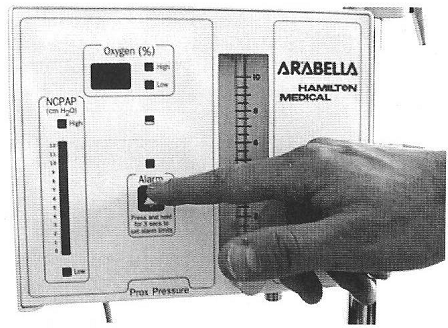 